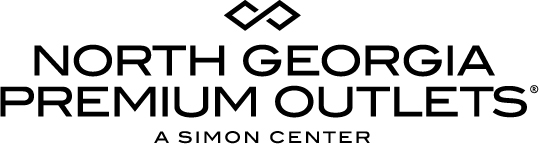 For More Information:Claire McKenzieBRAVE Public Relations404.233.3993  cmckenzie@bravepublicrelations.com 
**MEDIA ADVISORY**North Georgia Premium Outlets to Host 3rd Annual BOO BASH, October 28Premier Simon center brings shoppers festive Halloween fun!Dawsonville, Ga. (October XX, 2017) – Shoppers are in for a spooktacular celebration! North Georgia Premium Outlets is hosting the center’s third annual BOO BASH event on Saturday, October 28. Guests of all ages are invited to cool off with a King of Pops popsicle as they join the center for festive face painting, balloon animals and Trick-or-Treating at participating stores. To make these memories last, a Halloween photo booth will be available for guests to snap their spookiest pictures. Shoppers who donate $5 to Susan G. Komen will also receive a More Than Pink pumpkin to decorate on-site. WHAT:		North Georgia Premium Outlet’s 3rd Annual BOO BASHWHEN:		Saturday, October 28		4 - 6 p.m. WHERE:	North Georgia Premium Outlets 		800 U.S. Highway 400 S.Dawsonville, GA 30534 Located in the Gazebo adjacent to Brooks Brother’s
MORE INFO:	For more information, visit premiumoutlets.com/NorthGeorgia. Follow us on Facebook, Twitter and Instagram to stay up-to-date on all of the latest happenings! ###